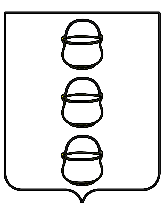 СОВЕТ ДЕПУТАТОВ ГОРОДСКОГО ОКРУГА КОТЕЛЬНИКИМОСКОВСКОЙ ОБЛАСТИРЕШЕНИЕ                                                04.09.2023 № 3/67г. КотельникиОб утверждении Положения о формировании состава Молодежного парламента при Совете депутатов городского округа Котельники Московской области На основании Закона Московской области № 40/2010-03 «О Московском областном молодежном парламенте», Совет депутатов городского округа Котельники Московской области РЕШИЛ:1. Утвердить Положение о формировании состава Молодежного парламента при Совете депутатов городского округа Котельники Московской области (приложение).2. Настоящее решение разместить на официальном сайте городского округа Котельники Московской области в сети Интернет. 3. Контроль за исполнением настоящего решения возложить на Председателя Совета депутатов городского округа Котельники Московской области                  А.И. Бондаренко. Председатель Совета депутатовгородского округа Котельники                                             А.И. БондаренкоГлава городского округа Котельники                                              С.А. ЖигалкинПриложениек решению Совета депутатовгородского округа КотельникиМосковской областиот 04.09.2023 №3/67Положение о формировании состава Молодежного парламента при Совете депутатов городского округа Котельники Московской областиI. Общие положения1. Молодежный парламент при Совете депутатов городского округа Котельники Московской области (далее – Молодежный парламент) формируется при Совете депутатов городского округа Котельники Московской области (далее – Совет депутатов) путем проведения конкурса в соответствии с настоящим Положением. 2. Установленная численность членов Молодежного парламента составляет 19 человек. 3. Срок полномочий членов Молодежного парламента составляет 2 года и исчисляется со дня первого заседания Молодежного парламента в правомочном составе. Срок полномочий членов Молодежного парламента истекает в день проведения первого заседания Молодежного парламента следующего созыва. II. Конкурсная комиссия4. Конкурсная комиссия формируется из Главы городского округа городского округа Котельники Московской области, представителей Совета депутатов – 2 человека, представителей управления развития отраслей социальной сферы Администрации городского округа Котельники – 2 человека, представителей Общественной палаты городского округа Котельники – 2 человека, депутата Московской областной Думы. 5. Состав конкурсной комиссии утверждается распоряжением Главы городского округа Котельники Московской области. 6. Целью работы конкурсной комиссии является формирование нового состава Молодежного парламента в связи с истечением срока полномочий действующего Молодежного парламента. 7. Основными принципами работы конкурсной комиссии являются открытость, единство требований ко всем гражданам, принимающим участие в формировании Молодежного парламента, соблюдение их законных прав и интересов в соответствии с настоящим Положением. III. Назначение конкурса8. Дата и время конкурса назначается решением Совета депутатов. 9. Решение о конкурсе подлежит опубликованию. IV. Проведение конкурса10. Конкурс проводится в один день. 11. Конкурсная комиссия оценивает самопрезентацию не более 3 минут, не более 2 минут задает вопросы кандидатам. 12. Состав МП формируется из числа Кандидатов, набравших наибольшее количество баллов по итогам Конкурса.V. Протокол конкурсной комиссии13. Конкурсная комиссия оформляет протоколом свое решение об итогах Конкурса. 14. Протокол составляется на одном листе и подписывается всеми присутствующими членами конкурсной комиссии. VI. Порядок подсчета баллов и составление протокола об итогах голосования 15. Подсчет баллов конкурсной комиссией осуществляется открыто и гласно с оглашением последовательно всех результатов выполняемых действий по подсчету баллов. 16. Подсчет баллов начинается сразу после окончания самопрезентации кандидатов и проводится без перерыва до установления результатов конкурса. VII. Порядок определения результатов конкурса17. Общие результаты конкурса оформляются решением Совета депутатов. 18. Результаты конкурса подлежат опубликованию на официальном сайте городского округа Котельники Московской области.